2021届湖南省高二下学期英语4月月考试题短文改错专题2020-2021学年度 湖南省永州市永州六中下学期高二4月月考考英语试卷假定英语课上老师要求同桌之间交换修改作文,请你修改你同桌写的以下作文。文中共有10处语言错误,每句中最多有两处。每处错误仅涉及一个单词的增加、删除或修改。增加:在缺词处加一个漏字符号(∧),并在其下面写出该加的词。删除:把多余的词用斜线(\)划掉。修改:在错的词下划一横线,并在该词下面写出修改后的词。注意:1.每处错误及其修改均仅限一词;2.只允许修改10处,多者(从第11处起)不计分。    Last Saturday, I took part in an English speech competition hold by our school. I was really excited about it. When it was my turn, I walked onto the stage. I felt nervously and frightened with such large a crowd looking at me! I was about to give up as I saw my family members seated there. I regained belief in me at once. I was announced as one of the second-prize winner and all my family take great pride in me for my success.    I am glad to have participated in contest. I learnt a lot of from this experience. I improved my English speaking skills. I also learnt what to face people bravely and confidently.【答案】    Last Saturday, I took part in an English speech competition by our school. I was really excited about it. When it was my turn, I walked onto the stage. I felt and frightened with large a crowd looking at me! I was about to give up I saw my family members seated there. I regained belief in at once. I was announced as one of the second-prize and all my family great pride in me for my success.    I am glad to have participated in  contest. I learnt a lot of from this experience. I improved my English speaking skills. I also learnt to face people bravely and confidently.2020-2021学年度 湖南省永州市永州八中下学期高二4月月考考英语试卷假定英语课上老师要求同桌之间交换修改作文,请你修改你同桌写的以下作文。文中共有10处语言错误,每句中最多有两处。每处错误仅涉及一个单词的增加、删除或修改。    增加:在缺词处加一个漏字符号(∧),并在其下面写出该加的词。    删除:把多余的词用斜线(\)划掉。    修改:在错的词下划一横线,并在该词下面写出修改后的词。    注意:1.每处错误及其修改均仅限一词;    2.只允许修改10处,多者(从第11处起)不计分。    I am glad to receive your email and know that some scientists from western country won the 2020 Nobel Prize for Chemistry, Medicine and Physics, etc. There's no doubt whether science and technology play a vital part of the development of the world. Every country in the world would benefit from the advancing technology. Those who have received the award deserve to it because, through years of hard work, they have made greatly contributions to the world. That is a pity that most winners are westerners, so as Chinese student, I'm sure someday more Chinese scientists will get the award.【答案】I am glad to receive your email and know that some scientists from western  won the 2020 Nobel Prize for Chemistry, Medicine  Physics, etc. There's no doubt  science and technology play a vital part  the development of the world. Every country in the world  benefit from the  technology. Those who have received the award deserve  it because, through years of hard work, they have made  contributions to the world.  is a pity that most winners are westerners, so as  Chinese student, I'm sure someday more Chinese scientists will get the award.2020-2021学年度 湖南省永州市永州二十八中下学期高二4月月考考英语试卷假定英语课上老师要求同桌之间交换修改作文,请你修改你同桌写的以下作文。文中共有 10处语言错误,每句中最多有两处。每处错误仅涉及一个单词的增加、删除或修改。增加:在缺词处加一个漏字符号(∧ ),并在其下面写出该加的词。删除:把多余的词用斜线(\)划掉。修改:在错的词下划一横线,并在该词下面写出修改后的词。注意:1.每处错误及其修改均仅限一词;2.只允许修改10处,多者(从第11处起)不计分。    I want to take an action to put my family on the path to zero waste. First, I'll make sure the water in my house won't be left running when no one is using them and the lights in my room will be turned off when I left. Of course, I'll convince my parents to packing the goods in cloth bags instead plastic bags. Beside, I plan to do at least one environmental volunteer project with my family a week. For example, we can spare a few hour on Saturdays to serve at a restaurant but remind diners not to waste food. I'm surely we will be amazed at what much satisfaction we get from our work. 【答案】    I want to take an action to put my family on the path to zero waste. First, I'll make sure the water in my house won't be left running when no one is using and the lights in my room will be turned off when I. Of course, I'll convince my parents to the goods in cloth bags instead  plastic bags., I plan to do at least one environmental volunteer project with my family a week. For example, we can spare a few on Saturdays to serve at a restaurant remind diners not to waste food. I'm we will be amazed at much satisfaction we get from our work. 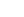 2020-2021学年度 湖南省永州市东安天成中学下学期高二4月月考考英语试卷假定英语课上老师要求同桌之间交换修改作文,请你修改你同桌写的以下作文。文中共有 10 处语言错误,每句中最多有两处。每处错误仅涉及一个单词的增加、删除或修改。 增加:在缺词处加一个漏字符号(∧),并在其下面写出该加的词。删除:把多余的词用斜线(\)划掉。修改:在错的词下画一横线,并在该词下面写出修改后的词。注意:1. 每处错误及其修改均仅限一词。2. 只允许修改 10 处,多者(从第 11 处起)不计分。​    Recently, an increasing number of museums become free to the public both at home abroad. The purpose of this practice is to offer citizens more opportunity to explore and get an easy access to the world of history, culture and knowledge. Although free admission to museums enjoy distinct advantages, it also brings harmful effects. In the first place, these valuable cultural relics displaying may be damaged or destroyed consciously or unconsciously by the crowd. In the second place, it becomes a huge economic burden for museums to run as usually without any profit from the visitors. It is my view that free admission to museums is in great significance. For one thing, we should appeal to our authorities to legislate strictly laws and regulations to protect these museums. For another, we should cultivate the awareness of people how museums are extremely vital to us humans. It is high time that we attached great important to our motherland’s splendid and glorious culture of more than five thousand years.【答案】    Recently, an increasing number of museums become free to the public both at home  abroad. The purpose of this practice is to offer citizens more to explore and get an easy access to the world of history, culture and knowledge. Although free admission to museums distinct advantages, it also brings harmful effects. In the first place, these valuable cultural relics may be damaged or destroyed consciously or unconsciously by the crowd. In the second place, it becomes a huge economic burden for museums to run as without any profit from the visitors. It is my view that free admission to museums is great significance. For one thing, we should appeal to our authorities to legislate laws and regulations to protect these museums. For another, we should cultivate the awareness of people museums are extremely vital to us humans. It is high time that we attached great to our motherland’s splendid and glorious culture of more than five thousand years.2020-2021学年度 湖南省永州市东安一中下学期高二4月月考考英语试卷假定英语课上老师要求同桌交换修改作文,请修改你同桌写的以下作文。文中共有10处语言错误,每句中最多有两处。每处错误仅涉及一个单词的增加、删除或修改。增加:在缺词处加一个漏字符号(∧),并在其下面写出该加的词。删除:把多余的词用斜线(\)划掉。修改:在错的词下划一横线,并在该词下面写出修改后的词。 注意:1. 每处错误及其修改均仅限一词。2. 只允许修改 10 处,多者(从第 11 处起)不计分。    We are to graduate from senior high. Last week, we decided to make a video, who theme is “Thank our mother school” in honour of our school.    Firstly, we hold a discussion about the procedure as to what to make it, such as the design and contents of it. Then, we were divided into two groups. One group took some typical photos in and around the schoolyard, while the others interviewed our teachers. Finally, we asked our teachers having a talent for computers program the video. With everything doing, we played the video during the graduation ceremony. In our great joy, the video turned out to be huge success.    I’ll watch the video and look back on our old days in every time I think of our school. I’ll remember our mother school for better!【答案】    We are to graduate from senior high. Last week, we decided to make a video, theme is “Thank our mother school” in honour of our school.    Firstly, we a discussion about the procedure as to to make it, such as the design and contents of it. Then, we were divided into two groups. One group took some typical photos in and around the schoolyard, while the interviewed our teachers. Finally, we asked our teachers having a talent for computers  program the video. With everything, we played the video during the graduation ceremony. our great joy, the video turned out to be  huge success.    I’ll watch the video and look back on our old days in every time I think of our school. I’ll remember our mother school for!2020-2021学年度 湖南省永州市东安二中下学期高二4月月考考英语试卷假定英语课上老师要求同桌之间交换修改作文,请你修改你同桌写的以下作文,文中共有10处语言错误,每句中最多有两处。每处错误仅涉及一个单词的增加、删除或修改。增加:在缺词处加一个漏字符号(Λ),并在其下面写出该加的词。删除:把多余的词用斜线(\)划掉。修改:在错的词下划一横线,并在该词下面写出修改后的词。 注意:1.每处错误及其修改均仅限一词;2.只允许修改10处,多者(从第11处起)不计分。    This year, our school call on us students to make good use of our time and do socially practice in the holiday. I found a job in the small restaurant. I thought it would be easy, so actually it turned out to be hard. I spent on the whole morning washing dishes and setting tables. I didn't have lunch until 2:00 pm. After lunch, I immediately set to work again, do the same things until 11:00 pm. I worked more than ten hour every day! However, after days of work, you have come to understand the value of hard work. I've also realized what difficult it is for my parents to support our family. Therefore, I am now determined study hard to repay my parents.【答案】    This year, our school  on us students to make good use of our time and do  practice in the holiday. I found a job in  small restaurant. I thought it would be easy,  actually it turned out to be hard. I spent on the whole morning washing dishes and setting tables. I didn't have lunch until 2:00 pm. After lunch, I immediately set to work again,  the same things until 11:00 pm. I worked more than ten  every day! However, after days of work,  have come to understand the value of hard work. I've also realized  difficult it is for my parents to support our family. Therefore, I am now determined  study hard to repay my parents.